PROPOSALINNOVATION AWARD 2024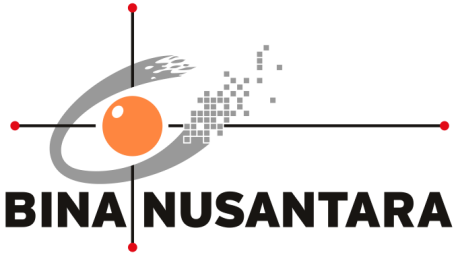 <Judul/Title>PENGESAHAN PROPOSAL (PROPOSAL APPROVAL)INNOVATION AWARD 2024BINA NUSANTARAJakarta, <Date>, <Month>, <Year>*) minimal Binusian level 15RINGKASAN PROYEK(PROJECT SUMMARY)<Tidak melebihi 100 kata, ketik dengan jarak baris 1 spasi, latar belakang, rumusan masalah, tujuan dan manfaat><Not more than 100 words, type with 1 space, Background of the project, Problem Statement, Goal and Benefit >………………………………………………………………………………………………………………………………………………………………………………………………………………………………………………………………………………………………………………………………………………………………………………………………………………………………………………………………………………………………………………………………………………………………………………………………………………………………………………………………………………………………………………………………………………………………………………………………………………………………………………………………………………………………………………………………………………………………………………Keyword: ……………………………………………………………………………………………………………………Latar Belakang Proyek (Background of the project)<Penjelasan kondisi saat ini dan kondisi yang diinginkan><Explanation of the current condition and desired condition>……………………………………………………………………………………………………………………………………………………………………………………………………………………………………………………………………………………………………………… Rumusan Masalah (Problem Statement)<Gap kondisi saat ini dan kondisi yang diinginkan><The gap between current condition and desired condition>……………………………………………………………………………………………………………………………………………………………………………………………………………………………………………………………………………………………………………… Tujuan dan Manfaat (Goal and Benefit)………………………………………………………………………………………………………………………………………………………………………………………………………………………………………………………………………………………………………………Rencana Penerapan Proyek (Project Implementation Plan)Potensi Luaran (Potential Output) <diisi dengan penjelasan mengenai potensi luaran inovasi dan skala dampak dari inovasi tersebut apabila terimplementasi. Misalnya berdampak pada skala internal unit kerja innovator, berdampak pada 1 atau lebih business unit, atau bahkan mencapai Tingkat nasional maupun internasional><filled with an explanation of the potential output of the innovation and the scale of the impact of the innovation if implemented. For example, it has an impact on the internal scale of the innovator's work unit, has an impact on 1 or more business units, or even reaches the national or international level>………………………………………………………………………………………………………………………………………………………………………………………………………………………………………………………………………………………………………………Kebaruan (Novelty) <diisi dengan unsur kebaruan dalam proposal inovasi, misalkan originalitas dari permasalahan yang diangkat belum pernah dibahas dalam ruang lingkup tertentu, metode penyelesaian masalah yang belum pernah digunakan, penambahan proses kerja, atau model bisnis baru >< Filled with elements of novelty in innovation proposals, for example the originality of the problems raised has never been discussed within a certain scope, problem solving methods that have never been used, the addition of work processes, or new business models >………………………………………………………………………………………………………………………………………………………………………………………………………………………………………………………………………………………………………………Perkiraan Efisiensi Sumber Daya (Resource Efficiency Estimation) Return Of Investment:………………………………………………………………………………………………………………………………………………………………………………………………………………………………………………………………………………………………………………Resiko Proyek (Project Risk)………………………………………………………………………………………………………………………………………………………………………………………………………………………………………………………………………………………………………………LAMPIRAN(APPENDIX)A.1 <Judul Lampiran / Titles of Appendix>(Kuesioner, gambar / foto, dokumen tambahan yang berhubungan dengan proyek)(Questionnaires, pictures / photos, additional documents related to the project)1.Judul Proyek(Project title):........................................................... ....................................................................................................................................... ....................................................................................................................................... ....................................................................................................................................... ....................................................................................................................................... ....................................................................................................................................... ............................................................................2.Kategori(Category):Product & ServiceProcess SocialBusiness ModelBusiness Model3.Nama Tim(Team Name):........................................................... ....................................................................................................................................... ............................................................................4.Anggota Tim(Team members):Mengetahui,Team Leader(……………………………………..)(……………………………………..)Direct Supervisor *No.Aktivitas (Activity)Bulan (Month)Bulan (Month)Bulan (Month)Bulan (Month)Bulan (Month)Bulan (Month)Bulan (Month)Bulan (Month)Keluaran (Output)No.Aktivitas (Activity)MeiJunJulAugSepOctNovDecKeluaran (Output)